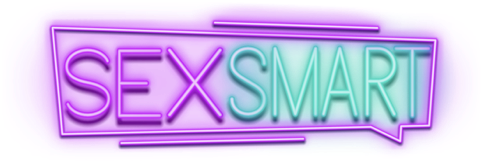 Chlamydia/Gonorrhoea screening agreementAgency/ organisation:________________________________________________________________Venue address (where kits to be used):________________________________________________________________________________________________________________________________________________________________________________________________Manager details: Name:     _________________________________________________________Job title: _________________________________________________________Tel:        __________________________________________________________Email:  __________________________________________________________CT/GC Screening lead:Name:    _________________________________________________________Job title: _________________________________________________________Tel:        __________________________________________________________Email:   __________________________________________________________By signing this form you agree to offer testing and support to young people 13 to 15 years when screening.You agree to the following:Staff to support any young people 13 to 15 years old to complete screening and paperworkStaff involved in testing should complete internal safeguarding trainingEnsure staff follow your own service safeguarding, taking into account Fraser guidelines Contact SexSmart team to order more supplies when running lowOffer referrals into SexSmart when needed Tel:01270 653150 or clinical servicesWest Cheshire Residents Thesexualhealthhub Tel:0300 247 0020East Cheshire Residents Axess clinic Tel: 0300 323 1300Managers Signature ______________________________________________Please : scan and return to Email: Condoms@bpcnw.co.uk